SREDNJA ŠKOLA JELKOVEC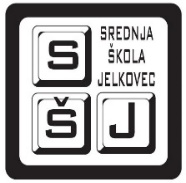 Vladimira Stahuljaka 1, 10360 Sesvetee-mail: ured@ss-jelkovec.skole.hrweb: http://www.ss-jelkovec.skole.hr/Tel: 01/6454-680, Fax: 01/6454-681DATUM _______U skladu sa Uputama HZJZ za provedbu praktičnih vježbi, dopunske nastave, popravnih i razlikovnih ispita u srednjim školama te obrane završnog rada u srednjim strukovnim školama svibanj/lipanj 2020. godineIZJAVA DJELATNIKAIME I PREZIME:OIB:Izjavljujem da nemam znakove akutne respiratorne bolesti koja može uključivati; povišenu temperaturu, kašalj, poteškoće u disanju, poremećaj osjeta njuha i okusa.Izjavljujem da mi nije propisana mjera samoizolacije, da nemam saznanja da sam zaražen(a) s novim koronavirusom te da neću ući u ustanovu ako mi bude izrečena mjera samoizolacije ili ako ću imati saznanja da sam zaražena(a) novim koronavirusom.Vlastoročni potpis________________________